Mrs. Rine and Ms. Young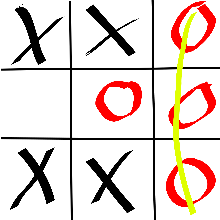 2nd Grade Lessons for April 27 - May 1Week #7Choose and complete activities to make a horizontal, vertical or diagonal line.Thank you for all the hard work and effort you are putting into each week.  You are doing a fantastic job of learning and growing.  Thank you families for all the home support!  Keep up the wonderful work and please send us pictures and updates of the activities you are completing.Make an acrostic poem using the phrase:  stay-at-home.Plant a seed and observe it to see what happens.Create a scene with playdoh and write a story to go along with the scene.  Calculate how many days are in January, February, and March.Create a play or puppet show with your family or stuffed animals.Figure out how to do something new on your own.Draw and label a map of your house and yard.Calculate how many days are in April, May and June.Read for 20 minutes.Show 10 different ways to make the number 500.(450+50, 525-25)Follow a recipe or create a new recipe.Play a board game or card game with your family.Play outside for 30 minutes.Mail a letter to a friend or family member.Create a comic strip about any topic or book you have read.Flip over playing cards with a buddy.  See who is the first to get to 100 without going over.  Use pencil and paper.Dress up as a character of a book or movie/tv show and perform a speech telling who you are.Ask “would you rather” questions with your family.  Ex: Would you rather be able to fly or be invisible?(More questions for kids can be found online.)Make a card for someone in your family.  Illustrate the card and write a kind note to them.Do 10 of each of the following:  jumping jacks, sit-ups, push-ups, and line jumps.  Repeat 3 times.Create a menu with food items and prices for a restaurant.Show 10 different ways to make $10.25.Write a song or poem about spring.List 4 things you learned while reading a non-fiction text.Read for 20 minutes.